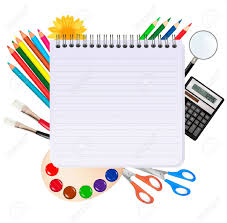 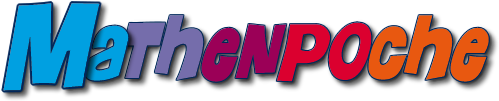 	Belhocine : https://prof27math.weebly.com/لاحظ الشكل ثم أرسم ما يلي :المستقيم (CD) باللون الأخضر .نصف المستقيم BA)] باللون الأحمر .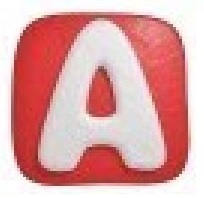 القطعة المستقيم [AC] باللون الأزرق .عين النقطة O منتصف [AC]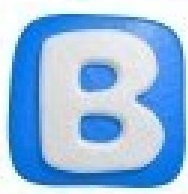 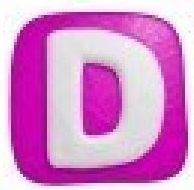 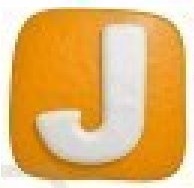 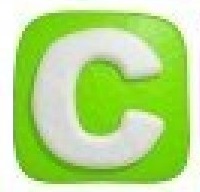 أرسم المستقيم (d) العمودي على (AC) و يشمل B           ماذا نلاحظ ؟      ........................................................................................            ماذا يمثل المستقيم (d) بالنسبة ل [AC] ....................................................أكمل بأحد الرمزين       أو          الجمل الآتية :   J  …  (AB)               ;      [AB] J  …       ;      J  …  (CD) إليك النصف المستقيم المدرج الأتي . علم عليه النقطتين A( 2.5 )  و B( 5.25 )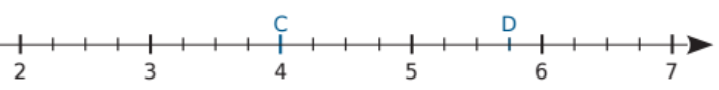 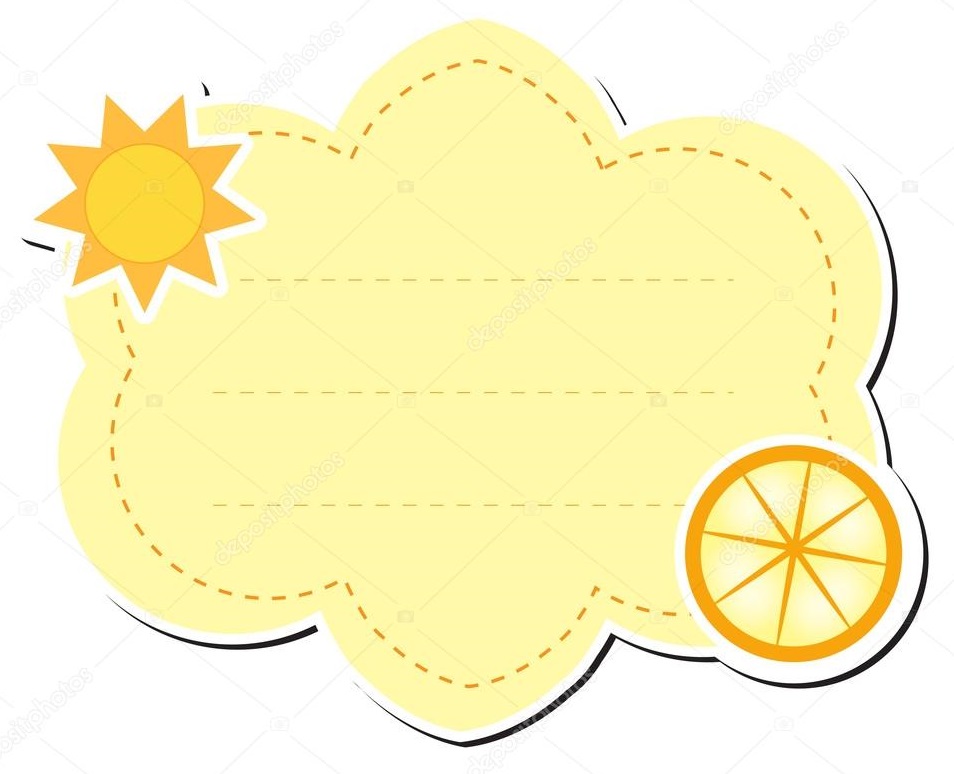 أملا الجدول الآني      أعط الكتابة العشرية الموافقة ل : 25 +  +  = …            و كيف يقرأ بالأحرف :...................................................................................       ................................................................................................................... أعط الكتابة الكسرية الموافقة لهذا المفكوك النموذجي :(2100) +(310) +(51) + (20;1) + (50;01) + (80;001)= ………………..أعط المفكوك النموذجي للعدد 105;04 105;04 =     ……………………………………………………………………………………………………………...……………………………………….………………………………………………………………………………………………